1.12	рассмотреть расширение имеющегося распределения на всемирной основе спутниковой службе исследования Земли (активной) в полосе частот 9300−9900 МГц на величину до 600 МГц в пределах полос частот 8700−9300 МГц и/или 9900–10 500 МГц в соответствии с Резолюцией 651 (ВКР-12);ВведениеЧлены АТСЭ придерживаются следующих мнений и позиций:•	Они поддерживают расширение распределения ССИЗ (активной) на величину до 600 МГц в пределах диапазонов частот 9200−9300 МГц и 9900−10400 МГц, предпочтительно на первичной основе.•	Полосы расширения могут использоваться только для систем ССИЗ (активной), требующих более 600 МГц, в тех случаях, когда их работа не может быть обеспечена в существующей полосе частот 9300−9900 МГц.•	Надлежащая защита существующих служб, имеющих в настоящее время распределения вэтих же полосах частот, в частности, службы радиоопределения и фиксированной службы, должна быть обеспечена согласно Регламенту радиосвязи.•	Не должно создаваться вредных помех СКИ в соседней полосе частот 8400−8500 МГц, а также РАС и ССИЗ (пассивной) в полосе частот 10,6−10,7 ГГц.•	Распределение ССИЗ (активной) не должно сдерживать развитие существующих служб.•	Защита станций ФС должна обеспечиваться посредством положения в РР, содержащего жесткий предел п.п.м.В связи с этим, страны АТСЭ поддерживают метод B2 Отчета ПСК.ПредложенияСТАТЬЯ 5Распределение частотРаздел IV  –  Таблица распределения частот
(См. п. 2.1)

MOD	ASP/32A12/18500–10 000 МГцОснования:	Обеспечивается дополнительное распределение 600 МГц ССИЗ (активной) для SAR с высокой разрешающей способностью в соответствии с требованиями Резолюции 651 (ВКР-12) и обоснованиями, содержащимися в Отчете МСЭ-R RS.2274.MOD	ASP/32A12/210–11,7 ГГцОснования:	Обеспечивается дополнительное распределение 600 МГц ССИЗ (активной) для SAR с высокой разрешающей способностью в соответствии с требованиями Резолюции 651 (ВКР-12) и обоснованиями, содержащимися в Отчете МСЭ-R RS.2274.ADD	ASP/32A12/35.A112	Использование полос частот 9200−9300 МГц и 9900−10 400 МГц спутниковой службой исследования Земли (активной) ограничивается системами, для которых необходима ширина полосы более 600 МГц и работа которых не может быть полностью обеспечена в пределах полосы частот 9300−9900 МГц.     (ВКР-15)Основания:	В целях ограничения количества систем, а также продолжительности передачи систем SAR на участке полосы расширения частот.ADD	ASP/32A12/45.B112	В полосе частот 9200−9300 МГц станции спутниковой службы исследования Земли (активной) не должны создавать вредных помех станциям радионавигационной и радиолокационной служб или требовать защиты от них.     (ВКР-15)Основания:	Распределение ССИЗ (активной) на первичной основе делается вторичным по отношению к распределениям радионавигационной и радиолокационной службам в этих полосах частот, чтобы обеспечить защиту станций этих служб от вредных помех.ADD	ASP/32A12/55.C112	Космические станции в спутниковой службе исследования Земли (активной) должны эксплуатироваться с соблюдением положений Рекомендации МСЭ-R RS.2066-0.     (ВКР-15)Основания:	Это обеспечивает защиту станций РАС в полосе частот 10,6−10,7 ГГц.ADD	ASP/32A12/65.D112	Космические станции в спутниковой службе исследования Земли (активной) должны эксплуатироваться с соблюдением положений Рекомендации МСЭ-R RS.2065-0.     (ВКР-15)Основания:	Это обеспечивает защиту систем СКИ в полосе частот 8400−8500 МГц.ADD	ASP/32A12/75.E112	В полосе частот 9900−10 400 МГц станции спутниковой службы исследования Земли (активной) не должны создавать вредных помех станциям радиолокационной службы или требовать защиты от них.     (ВКР-15)Основания:	Распределение ССИЗ (активной) на первичной основе делается вторичным по отношению к распределениям СРО в этих полосах частот, чтобы обеспечить защиту станций этих служб от вредных помех.ADD	ASP/32A12/85.F112	Для обеспечения защиты систем фиксированной службы величина плотности потока мощности, производимой на поверхности Земли космической станцией спутниковой службы исследования Земли (активной), не должна превышать следующих величин:		–113 дБ(Вт/м2) в 1 МГц для 0    5,7;		–109 + 25  lоg( – 5) дБ(Вт/м2) в 1 МГц для 5,7    53;		–66,6 дБ(Вт/м2) в 1 МГц для   53,на любом участке в 1 МГц полосы частот 9900−10 400 МГц для указанных углов прихода , при предполагаемых условиях распространения в свободном пространстве.     (ВКР-15)Основания:	Это обеспечивает защиту станций ФС в полосе частот 9900−10 400 МГц.SUP	ASP/32A12/9РЕЗОЛЮЦИЯ 651 (ВКР-12)Возможное расширение имеющегося распределения на всемирной основе спутниковой службе исследования Земли (активной) в полосе частот 9300−9900 МГц на величину до 600 МГц в пределах полос частот 8700−9300 МГц и/или 9900–10 500 МГцОснования:	Расширение на 600 МГц утверждено на ВКР-15.______________Всемирная конференция радиосвязи (ВКР-15)
Женева, 2–27 ноября 2015 года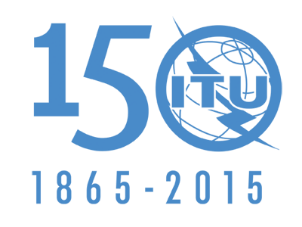 МЕЖДУНАРОДНЫЙ СОЮЗ ЭЛЕКТРОСВЯЗИПЛЕНАРНОЕ ЗАСЕДАНИЕДополнительный документ 12
к Документу 32-R29 сентября 2015 годаОригинал: английскийОбщие предложения Азиатско-Тихоокеанского сообщества электросвязиОбщие предложения Азиатско-Тихоокеанского сообщества электросвязиПредложения для работы конференцииПредложения для работы конференцииПункт 1.12 повестки дняПункт 1.12 повестки дняРаспределение по службамРаспределение по службамРаспределение по службамРайон 1Район 2Район 39 200–9 300РАДИОЛОКАЦИОННАЯМОРСКАЯ РАДИОНАВИГАЦИОННАЯ  5.4725.473  5.474РАДИОЛОКАЦИОННАЯМОРСКАЯ РАДИОНАВИГАЦИОННАЯ  5.4725.473  5.474...9 900–10 000РАДИОЛОКАЦИОННАЯФиксированная5.477  5.478  5.479РАДИОЛОКАЦИОННАЯФиксированная5.477  5.478  5.479Распределение по службамРаспределение по службамРаспределение по службамРайон 1Район 2Район 310–10,4ФИКСИРОВАННАЯПОДВИЖНАЯРАДИОЛОКАЦИОННАЯЛюбительская10–10,4РАДИОЛОКАЦИОННАЯЛюбительская10–10,4ФИКСИРОВАННАЯ ПОДВИЖНАЯРАДИОЛОКАЦИОННАЯЛюбительская5.4795.479  5.4805.47910–10,45ФИКСИРОВАННАЯПОДВИЖНАЯРАДИОЛОКАЦИОННАЯЛюбительская10–10,45РАДИОЛОКАЦИОННАЯЛюбительская10–10,45ФИКСИРОВАННАЯ ПОДВИЖНАЯРАДИОЛОКАЦИОННАЯЛюбительская5.480